LOGOPEDÍA    -   6º  PRIMARIA   LENGUA CASTELLANA – (PUEDES COPIARLO EN TU CUADERNO Y HACER LOS EJERCICIOS CADA DÍA.)LUNES, 23 /3/ 2020La onomatopeya: es la palabra que se refiere a la imitación del sonido de una cosa. Son las palabras que tratan de imitar el sonido que emiten los animales, los objetos o algunas acciones de las personas. EJERCICIOS 1. Asocia las siguientes onomatopeyas con el objeto o animal de la siguiente lista que las origina:Oveja, explosión, risa, llamada a la puerta, campana, rana, grillo, pájaro, gato, perro, vaca, reloj, objeto rompiéndose, silencio, gallo, disparos, objeto rebotando, beso, sueño, pato.Onomatopeyas 2. Escribe una pequeña historia de los animales de una granja y utiliza sus onomatopeyas. Sigue la historia …En la granja, muy temprano …3.¿Qué prepara la mamá para comer?Escribe el nombre de los ingredientes, alimentos que utiliza.Escribe cómo prepara la comida y utiliza los siguientes verbos: limpia, corta, trocea, pone, hierve, sofríe, asa, frie…Escribe dos oraciones con cada verbo anterior:    Limpiar – cortar – trocear – poner – hervir – sofreír – asar - freir............................................................................................................MARTES    24 /3/ 2020Escribe qué día es hoy. ¿Qué tiempo hace?¿Qué has desayunado?Escribe diez alimentos que se pueden tomar para desayunar:Escribe una oración con cada uno de ellos:Ayuda a la mamá a hacer la cama. Explica cómo se hace la cama. Utiliza y aprende estas palabras:La sábana, la bajera, la funda de la almohada, la manta, el edredón, el cubre, el colchón, la almohada.………………………………………………………………………Al finalizar el día , por la tarde escribe  un resumen de lo que has hecho. Utiliza estas palabras: Me he levantado, primero que nada, luego, más tarde, después, antes de comer, a la hora de comer, después de comer, por la tarde, al anochecer.RESUMEN:MIERCOLES  25 /3/ 20201.-Lee la noticia y contesta a las preguntas siguientes:                         UN PREMIO A LA SOLIDARIDADEl alcalde de la localidad de Villarrosa, don Benigno Bueno, recibió ayer el premio “Aldea Global” de este año. Dicho premio se otorga a las personas que destacan por intentar hacer más fácil la convivencia entre todos.     Don Benigno, durante los dos años que ha estado al cargo de la alcaldía, se ha preocupado especialmente por las personas con alguna discapacidad física. Así ha conseguido que se integren en numerosos puestos de trabajo y se ha encargado de mejorar las calles de Villarrosa para facilitar el desplazamiento de las personas que van en sillas de ruedas.-¿A quién se ha entregado el premio “Aldea Global”? ____________________________________________________________ -. ¿A qué personas se les concede este premio? ___________________________________________________________ -¿Para qué ha mejorado don Benigno las calles de su localidad? ____________________________________________________________ - ¿Qué cargo tiene don Benigno?-¿Qué mejoras ha hecho don Benigno en su localidad?-¿Qué significa para ti, la solidaridad, ser solidario?2.-Divide en sílabas y rodea la sílaba tónica en cada una de las palabras: mariposa: _________________    aviador: ______________ arbolito: __________________    aeronave: _________________ lucero: ___________________     raíz: _____________ 3.-Según la posición de la sílaba tónica, las palabras pueden ser: ___________, _________________ y ____________________ 4.-Agrupa las siguientes palabras según sean agudas, llanas o esdrújulas: reloj, bata, mármol, botón, víveres, lápiz, pirámide, televisión, pincel, puente Agudas: ______________________________________________________ Llanas: _______________________________________________________ Esdrújulas: ____________________________________________________ Escribe diez alimentos que puedes tomar para merendar.Escribe una oración con cada uno de ellos.………………………………………………………………………..JUEVES  26 /3/ 20201. Analiza las palabras de la siguiente oración:                    “En aquel bosque viven muchos animales salvajes” En: Preposición aquel:________________________________________________________bosque: ______________________________________________________ viven: ________________________________________________________ muchos: ______________________________________________________ animales: _____________________________________________________ salvajes: ______________________________________________________ 2. Escribe en plural estas palabras:Pared: ____________________     Árbol: ____________________  Jabalí: _____________________   Carácter: __________________ Martes: _____________________  Abedul: __________________ Mártir: ______________________  Pez: ____________________ Crisis: ______________________  Menú: ___________________ 3. Completa con “b” o “v”. ser__icio                     her__ido              conce__ir perci__ir                     escri__ir              ser__idor __i__ir                        a__rir                  reci__idor reci__o                       ser__ir                 a__ertura 4.Escribe tres oraciones enunciativas afirmativas:5.Escribe tres oraciones enunciativas negativas :6.Escribe tres oraciones interrogativas :7.Escribe tres oraciones exclamativas :8. Escribe tres oraciones exhortativas :VIERNES  27 /3/ 2020Escribe qué día es hoy. ¿Qué tiempo hace?Escribe un diálogo  entre tú y un amigo.Utiliza :  ¿Cuándo…?¿Qué …?¿Dónde…?¿Por qué …?¿Para qué …?¡Qué bien…¡Vale,...¡Ya veremos, …DIÁLOGO: (repite varias intervenciones, varias veces)Yo: --  …………………………………………………………..Amigo: -- ………………………………………………………..¿Qué prepara la mamá para cenar?Escribe el nombre de los ingredientes, alimentos que utiliza.…………………………………………………………………….Escribe cómo prepara la cena y utiliza los siguientes verbos:                   saca, enciende, pone, frie, prepara.Escribe dos oraciones con  cada uno de los verbos anteriores::        sacar – encender  - poner – freir – prepararEscribe oraciones con cada una de las siguientes parejas de palabras homófonas, (suenan igual, pero se escriben de diferente forma y tienen distinto significado):
       tubo/tuvo           cayó/calló          bienes/vienes 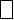 Bee, bee                ………………..  la ovejaCua, cua                …………………Muack                    …………………Booom!                  …………………Cri, cri                    …………………Bang, bang            …………………Boing, boing          …………………Tolón, tolón           …………………Tic, tac                  …………………Croac, croac         …………………Crac                      …………………Zzz, Zzz                …………………Ja, ja, ja, ja           …………………Toc, toc                …………………Muuu, muuu        …………………Quiquiriquí          …………………Pío, pío              …………………Miau, miau        …………………Shhhh               …………………Guau, guau      …………………